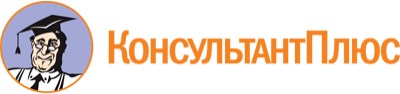 Приказ Минпросвещения России от 18.07.2022 N 568"О внесении изменений в федеральный государственный образовательный стандарт основного общего образования, утвержденный приказом Министерства просвещения Российской Федерации от 31 мая 2021 г. N 287"(Зарегистрировано в Минюсте России 17.08.2022 N 69675)Документ предоставлен КонсультантПлюсwww.consultant.ruДата сохранения: 16.09.2022Приказ Минпросвещения России от 18.07.2022 N 568"О внесении изменений в федеральный государственный образовательный ста...Документ предоставлен КонсультантПлюс Дата сохранения: 16.09.2022Зарегистрировано в Минюсте России 17 августа 2022 г. N 69675МИНИСТЕРСТВО ПРОСВЕЩЕНИЯ РОССИЙСКОЙ ФЕДЕРАЦИИПРИКАЗот 18 июля 2022 г. N 568О ВНЕСЕНИИ ИЗМЕНЕНИЙВ ФЕДЕРАЛЬНЫЙ ГОСУДАРСТВЕННЫЙ ОБРАЗОВАТЕЛЬНЫЙ СТАНДАРТ ОСНОВНОГО ОБЩЕГО ОБРАЗОВАНИЯ, УТВЕРЖДЕННЫЙ ПРИКАЗОМ МИНИСТЕРСТВА ПРОСВЕЩЕНИЯ РОССИЙСКОЙ ФЕДЕРАЦИИ ОТ 31 МАЯ 2021 Г. N 287В соответствии с подпунктом 4.2.30 пункта 4 Положения о Министерстве просвещения Российской Федерации, утвержденного постановлением Правительства Российской Федерации от 28 июля 2018 г. N 884 (Собрание законодательства Российской Федерации, 2018, N 32, ст. 5343), и абзацем вторым пункта 30 Правил разработки, утверждения федеральных государственных образовательных стандартов и внесения в них изменений, утвержденных постановлением Правительства Российской Федерации от 12 апреля 2019 г. N 434 (Собрание законодательства Российской Федерации, 2019, N 16, ст. 1942), приказываю:Утвердить	прилагаемые	изменения,	которые	вносятся	в	федеральный	государственный образовательный стандарт основного общего образования, утвержденный приказом Министерства просвещения Российской Федерации от 31 мая 2021 г. N 287 (зарегистрирован Министерством юстиции Российской Федерации 5 июля 2021 г., регистрационный N 64101).Министр С.С.КРАВЦОВПриложениеУтверждены приказом Министерства просвещенияРоссийской Федерации от 18 июля 2022 г. N 568ИЗМЕНЕНИЯ,КОТОРЫЕ ВНОСЯТСЯ В ФЕДЕРАЛЬНЫЙ ГОСУДАРСТВЕННЫЙ ОБРАЗОВАТЕЛЬНЫЙ СТАНДАРТ ОСНОВНОГО ОБЩЕГО ОБРАЗОВАНИЯ, УТВЕРЖДЕННЫЙ ПРИКАЗОМ МИНИСТЕРСТВА ПРОСВЕЩЕНИЯ РОССИЙСКОЙ ФЕДЕРАЦИИ ОТ 31 МАЯ 2021 Г. N 2871. Абзац первый пункта 20 изложить в следующей редакции:"20. Организация образовательной деятельности по программам основного общего образования может быть основана на делении обучающихся на две и более группы и различном построении учебного процесса в выделенных группах с учетом их успеваемости, образовательных потребностей и интересов, пола, общественных и профессиональных целей, в том числе обеспечивающих изучение родного языка в образовательных организациях, в которых наряду с русским языком изучается родной язык, государственный язык республик Российской Федерации, иностранный язык, а также углубленное изучение отдельных предметных областей или учебных предметов (далее - дифференциация обучения).".КонсультантПлюс надежная правовая поддержкаwww.consultant.ru                                             Страница 1 из 3Приказ Минпросвещения России от 18.07.2022 N 568"О внесении изменений в федеральный государственный образовательный ста...Документ предоставлен КонсультантПлюс Дата сохранения: 16.09.20222. В подпункте 33.1 пункта 33:а) строку восьмую таблицы изложить в следующей редакции:"Основы духовно-нравственной культуры народов РоссииОсновы духовно-нравственной культуры народов России";б) абзац девятый изложить в следующей редакции:"Изучение учебного предмета "Основы духовно-нравственной культуры народов России" вводится поэтапно, учебный предмет преподается с 5 по 9 класс, начиная с 2023/24 учебного года";в) в абзаце десятом цифры "5549" заменить цифрами "5848".3. Подпункт 36.3 пункта 36 изложить в следующей редакции:"36.3. Кабинеты по предметным областям должны быть оснащены комплектами наглядных пособий, карт, учебных макетов, специального оборудования, обеспечивающих развитие компетенций в соответствии с программой основного общего образования.Кабинеты естественнонаучного цикла, в том числе кабинеты физики, химии, биологии, должны быть дополнительно оборудованы комплектами специального лабораторного оборудования, обеспечивающего проведение лабораторных работ и опытно-экспериментальной деятельности в соответствии с программой основного общего образования.Допускается создание специально оборудованных кабинетов, интегрирующих средства обучения и воспитания по нескольким учебным предметам.".4. Абзац первый подпункта 37.3 пункта 37 изложить в следующей редакции:"37.3. Организация должна предоставлять не менее одного учебника и (или) учебного пособия в печатной форме, выпущенных организациями, входящими в перечень организаций, осуществляющих выпуск	учебных	пособий,	которые	допускаются	к	использованию	при	реализации	имеющих государственную аккредитацию образовательных программ начального общего, основного общего, среднего общего образования, необходимого для освоения программы основного общего образования, на каждого обучающегося по учебным предметам: русский язык, математика, физика, химия, биология, литература, география, история, обществознание, иностранные языки, информатика, а также не менее одного учебника и (или) учебного пособия в печатной и (или) электронной форме, необходимого для освоения программы основного общего образования, на каждого обучающегося по иным учебным предметам (дисциплинам, курсам) <14>, входящим как в обязательную часть учебного плана указанной программы, так и в часть, формируемую участниками образовательных отношений.".5. Подпункт 45.8 пункта 45 изложить в следующей редакции:"45.8. Предметные результаты по учебному предмету "Основы духовно-нравственной культуры народов России" предметной области "Основы духовно-нравственной культуры народов России" должны обеспечивать:1) понимание вклада представителей различных народов России в формирование ее цивилизационного наследия;2) понимание ценности многообразия культурных укладов народов Российской Федерации;3) поддержку интереса к традициям собственного народа и народов, проживающих в РоссийскойКонсультантПлюс надежная правовая поддержкаwww.consultant.ru                                             Страница 2 из 3Приказ Минпросвещения России от 18.07.2022 N 568"О внесении изменений в федеральный государственный образовательный ста...Документ предоставлен КонсультантПлюс Дата сохранения: 16.09.2022Федерации;4) знание исторических примеров взаимопомощи и сотрудничества народов Российской Федерации;5) формирование уважительного отношения к национальным и этническим ценностям, религиозным чувствам народов Российской Федерации;6) осознание ценности межнационального и межрелигиозного согласия;7) формирование представлений об образцах и примерах традиционного духовного наследия народов Российской Федерации.".КонсультантПлюс надежная правовая поддержкаwww.consultant.ru                                             Страница 3 из 3